План-конспект (20, 21, 22 апреля 2020)Разучивание элементов танца «Проходочка»Цель: Прививать обучающимся любовь к русскому танцу. Научить исполнять танцевальные элементы танца «Проходочка»Задачи:     -Научить детей раскрывать художественный образ танца, эмоционально исполнять элементы танца.
  - Развивать у детей чувства ритма, музыкальности.
  - Развивать выносливость, целеустремлённость, самостоятельность, эмоциональность, творческие способности.
   - Развивать память, внимание, понятие «амплитуды движения»,
умение работать  индивидуально.  -Содействовать воспитанию художественно-эстетических и культурных навыков (умения видеть красоту движения в танце).  -Воспитывать интерес к занятиям раздела «Элементы народно-сценического танца».План занятия.1. Организационный момент.Подготовка к занятию. Сообщение темы занятия.2. Разминка.Видео 1. https://youtu.be/zaGcZ-FaeCk3. Основная часть.Повторение ходов в русском танце.Видео 2. https://youtu.be/AZ4bR9yuQsMРазучивание движения «гармошка» Видео 3 https://youtu.be/mC8PSaBptK84. Заключительная часть.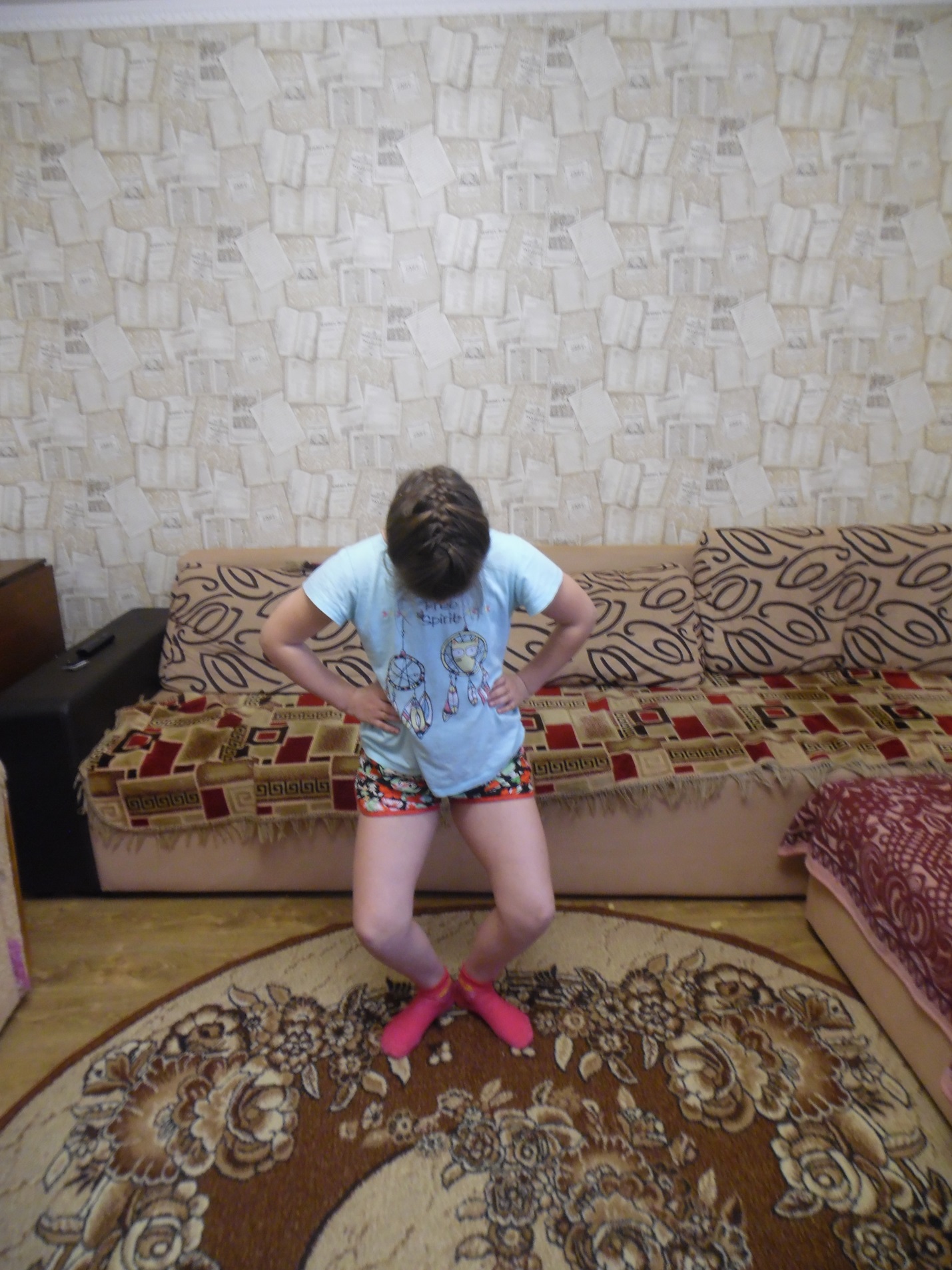 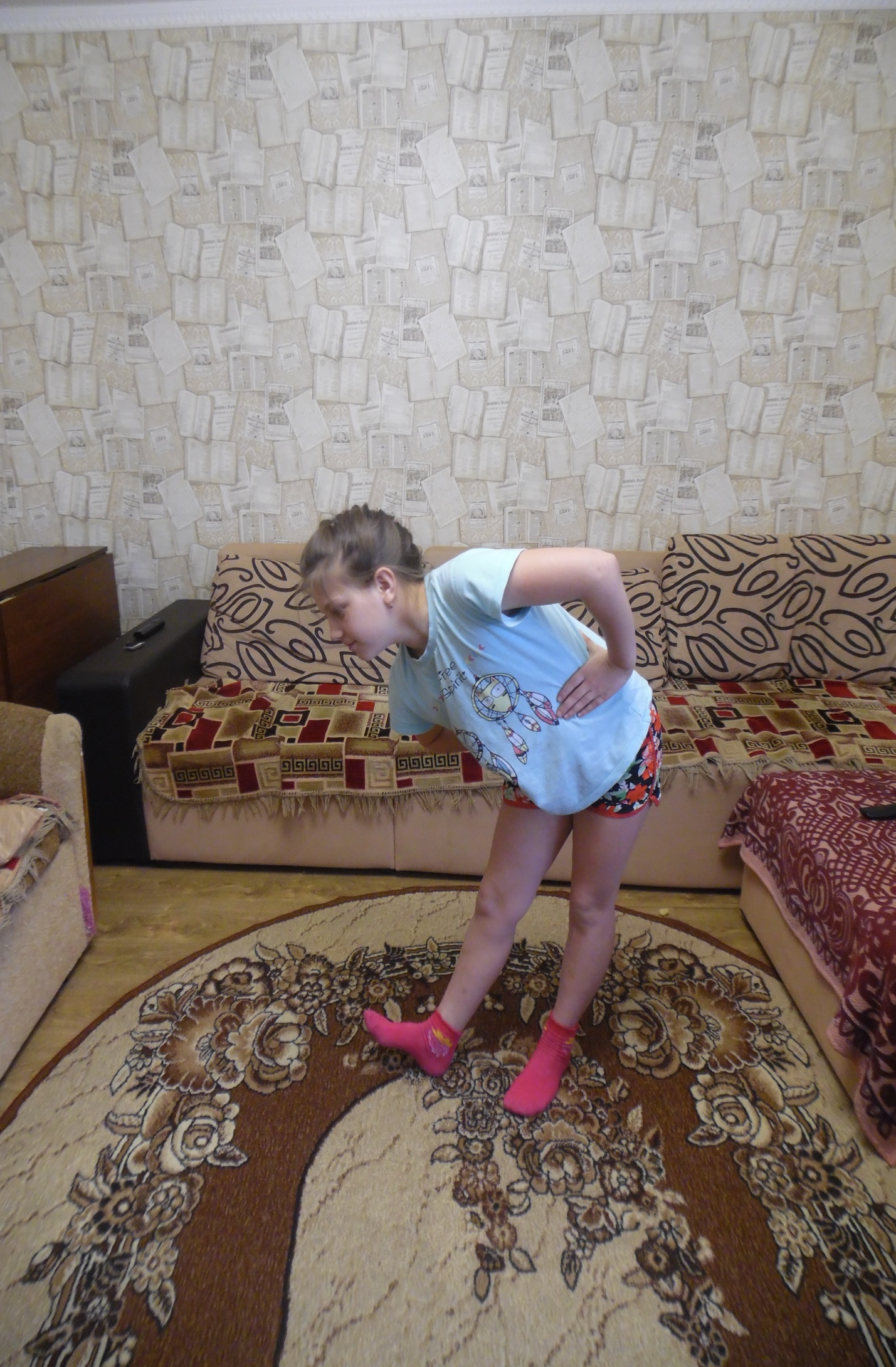 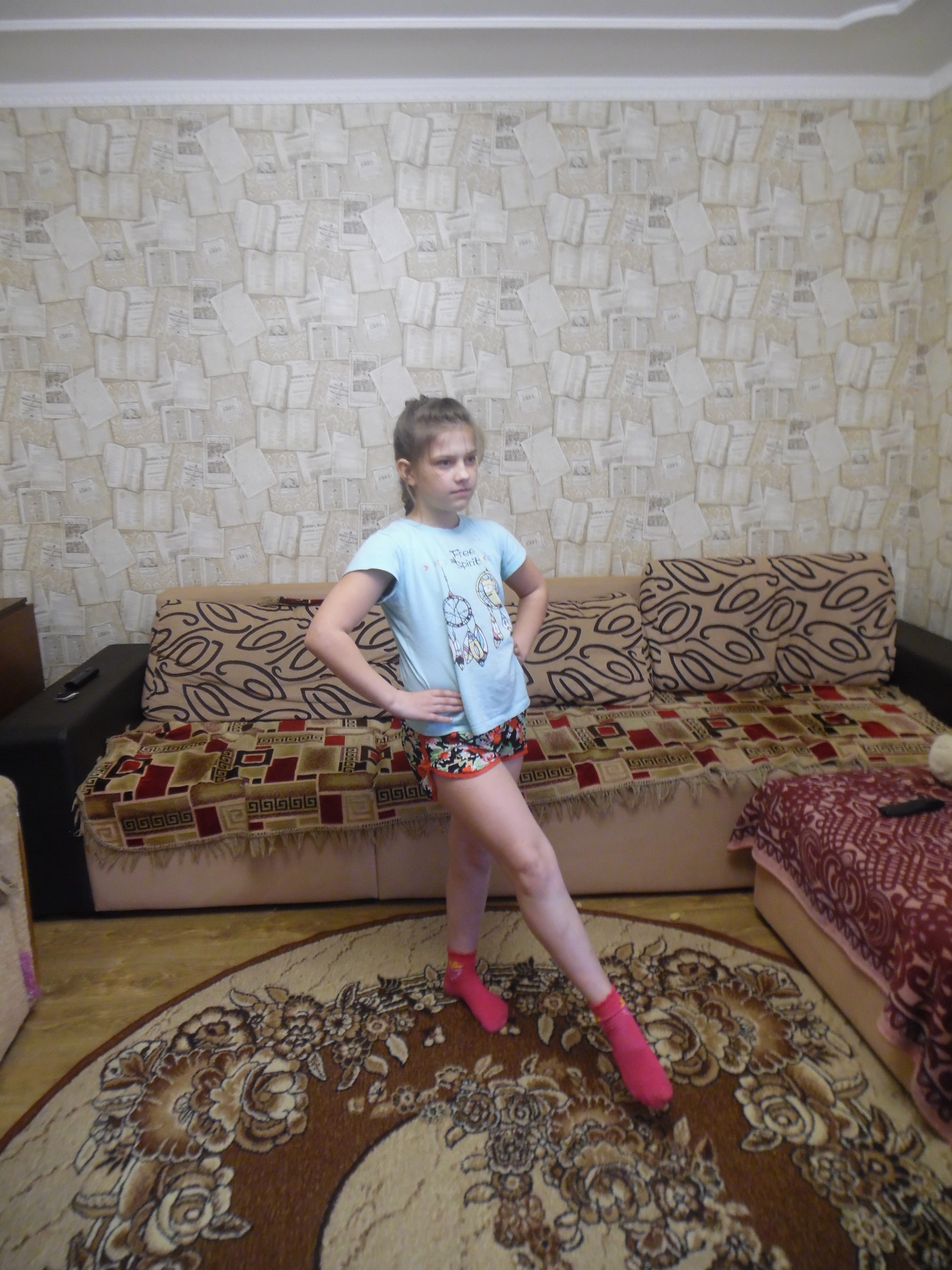 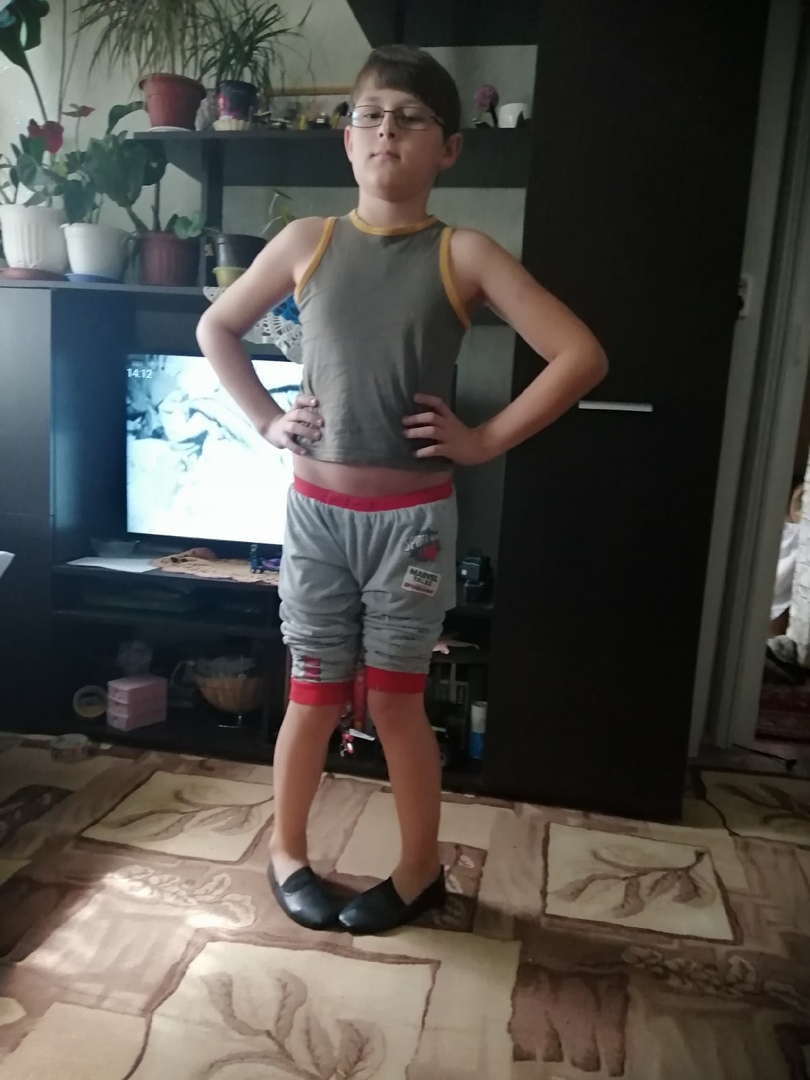 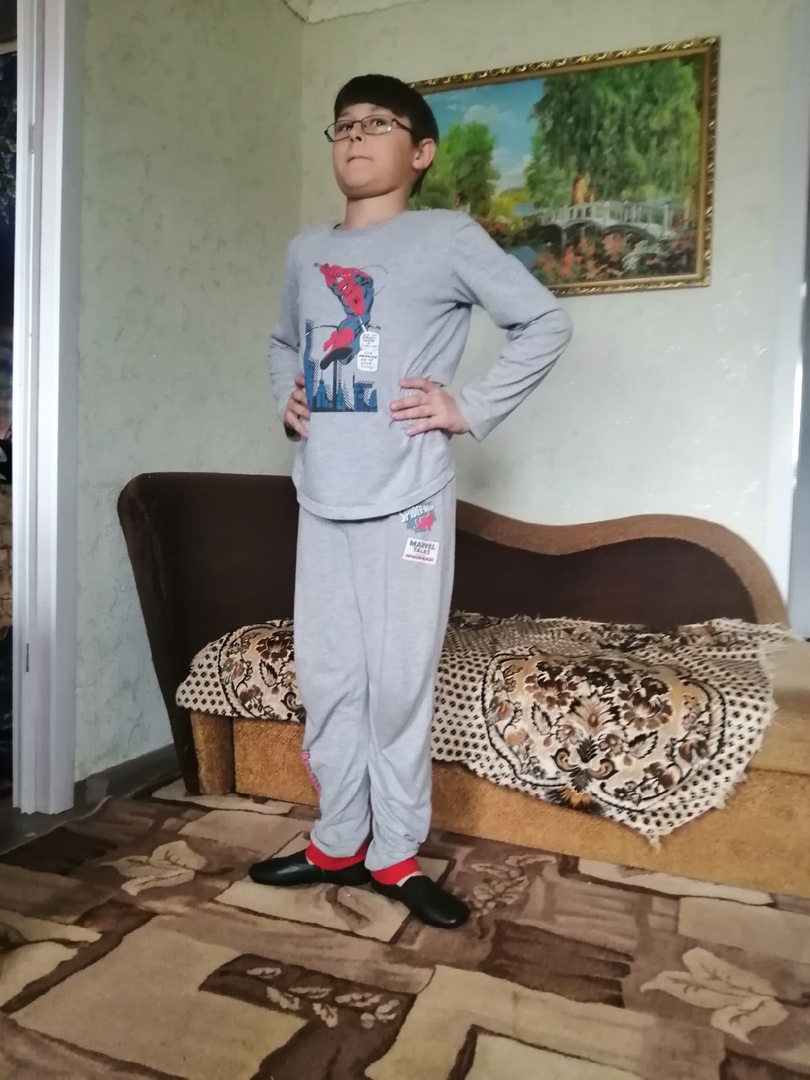 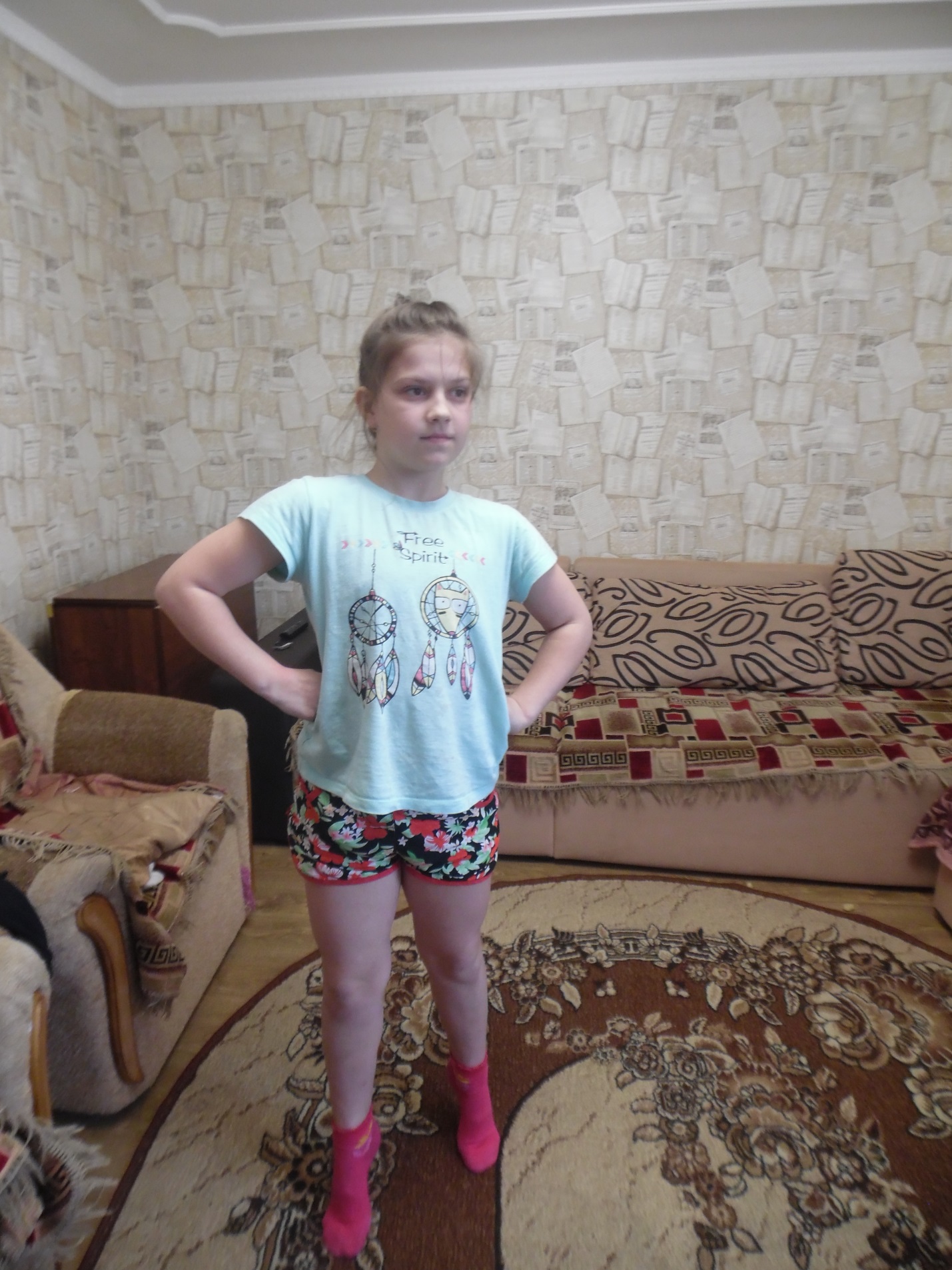 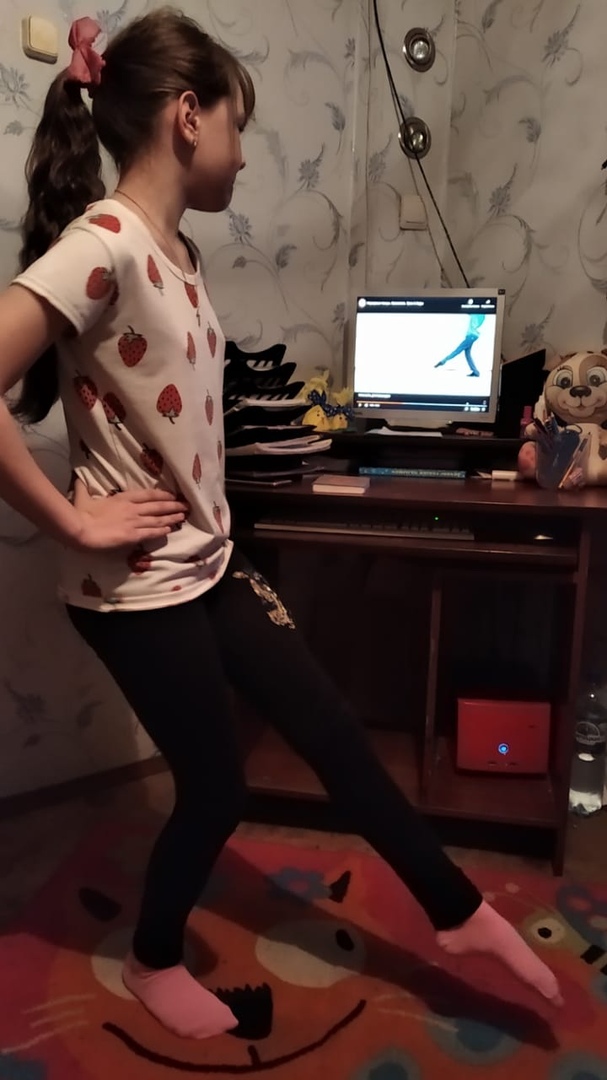 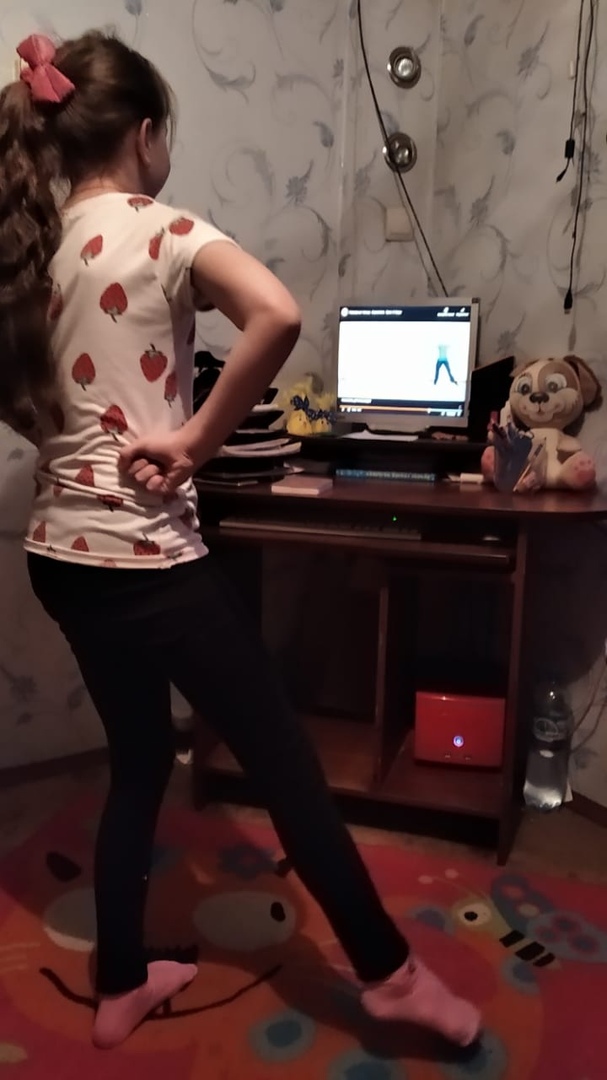 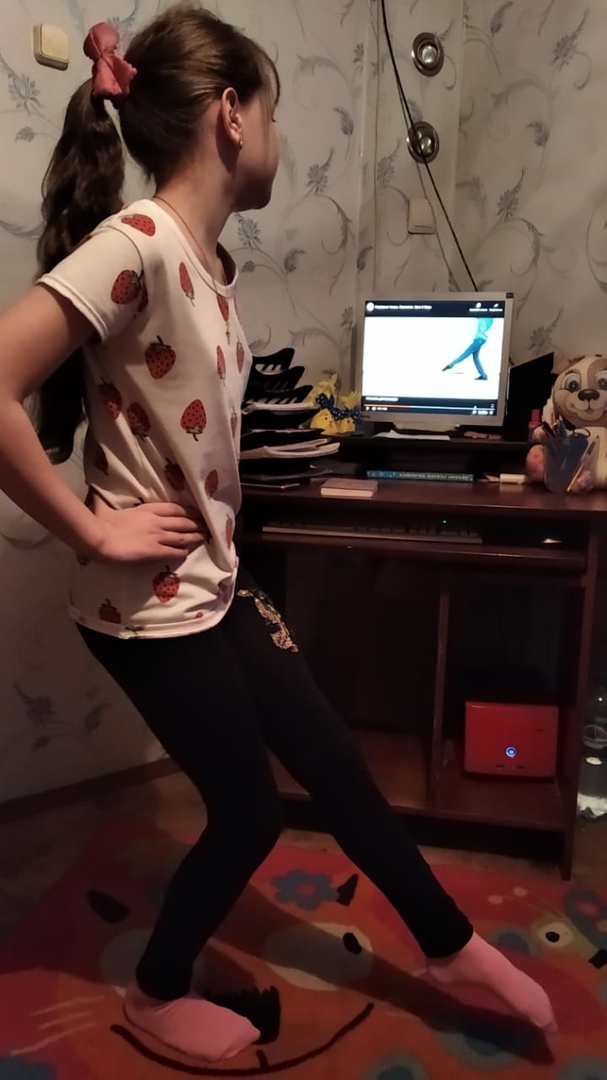 